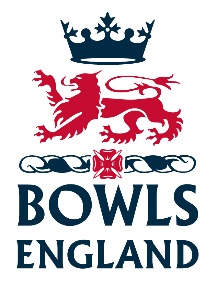 STORY OF THE YEARSUBMISSION FORMAll entries must be submitted in writing to:Chief Executive, Bowls England, Riverside House, Milverton Hill, Royal Leamington Spa, CV32 5HZ.Alternatively, e-mail: john@bowlsengland.com The closing date for entries is Monday 30th September 2019.Your NameYour ClubEmail AddressTelephone NumberFull Story Details(Please give as much information as possible, and feel free to continue onto a further page).